МІНІСТЕРСТВО ОСВІТИ І НАУКИ УКРАЇНИВолинський коледж Національного університету харчових технологійЗАВДАННЯII етапу Одинадцятої Всеукраїнської олімпіади з математики серед студентів ЗВО I-II рівнів акредитації Волинської області18 березня 2020 р.1. Знайти значення виразу 2. Діагоналі ромба дорівнюють 30см і 40см. Обчислити відрізки, на які ділить сторону ромба точка дотику вписаного кола.3. Розв’язати рівняння 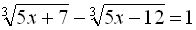 4. Знайти значення параметра , при яких відношення коренів рівняння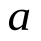 дорівнює 2.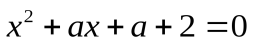 5. Скільки розв’язків рівняння  належать проміжку 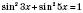 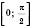 6. Обчислити похідну функції:7. Ціна товару в 100 000 грн після дворазового підвищення на одну й ту саму кількість процентів стала 125 440 грн. Визначити, на скільки процентів підвищувалась ціна товару щоразу.